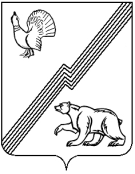 АДМИНИСТРАЦИЯ ГОРОДА ЮГОРСКАХанты-Мансийского автономного округа – Югры ПОСТАНОВЛЕНИЕот 26 ноября 2018 года									          № 3263О внесении изменений в постановлениеадминистрации города Югорскаот 31.10.2013 № 3246«О муниципальной программе города Югорска«Развитие культуры и туризмав городе Югорске на 2014 - 2020 годы»В соответствии с постановлением администрации города Югорска от 07.10.2013 № 2906  «О муниципальных и ведомственных целевых программах города Югорска»:Внести в приложение к постановлению администрации города Югорска                     от 31.10.2013 № 3246 «О муниципальной программе города Югорска «Развитие культуры и туризма в городе Югорске на 2014-2020 годы» (с изменениями от 06.02.2014 № 380,                  от 03.03.2014 № 770, от 07.05.2014 № 2049, от 02.07.2014 № 3046, от 06.08.2014 № 3993,             от 20.11.2014 № 6332, от 31.12.2014 № 7435, от 31.12.2014 № 7436, от 26.05.2015 № 2138,           от 28.08.2015 № 2900, от 26.11.2015 № 3428, от 21.12.2015 № 3716, от 21.12.2015 № 3724,            от 29.02.2016 № 460, от 14.03.2016 № 557, от 27.04.2016 № 917, от 27.06.2016 № 1512,               от 07.11.2016 № 2708, от 24.11.2016 № 2956, от 22.12.2016 № 3293, от 04.05.2017 № 997,             от 06.07.2017 № 1649, от 19.12.2017 № 3204, от 19.12.2017 № 3205, от 05.03.2018 № 648,            от 20.04.2018 № 1100, от 10.08.2018 № 2236, от 24.09.2018 № 2619) следующие изменения:В паспорте муниципальной программы строку «Финансовое обеспечение муниципальной программы» изложить в следующей редакции:«».Таблицу 1 изложить в новой редакции (приложение 1).Таблицу 2 изложить в новой редакции (приложение 2).Опубликовать постановление в официальном печатном издании города Югорска и разместить на официальном сайте органов местного самоуправления города Югорска.Настоящее постановление вступает в силу после его официального опубликования.Контроль за выполнением постановления возложить на заместителя главы города Югорска Т.И. Долгодворову.Глава города Югорска                                                                                          А.В. БородкинПриложение 1к постановлениюадминистрации города Югорскаот 26 ноября 2018 года № 3263Таблица 1Целевые показатели муниципальной программы города Югорска«Развитие культуры и туризма в городе Югорске на 2014-2020 годы»* показатели, направленные на исполнение Указа Президента от 07 мая 2012 года № 597 «О мероприятиях по реализации государственной социальной политики»;** показатели, направленные на исполнение Плана мероприятий («дорожные карты») «Изменения в отраслях социальной сферы, направленные на повышение эффективности сферы культуры в городе Югорске» постановление администрации города Югорска от 18.03.2013 № 628;*** прогнозные значения сводных показателей муниципальных заданий муниципальных (бюджетных и автономных) учреждений культуры города Югорска;**** достижение показателей возможно при условии финансирования мероприятий программыПриложение 2к постановлениюадминистрации города Югорскаот 26 ноября 2018 года № 3263Таблица 2Перечень основных мероприятий муниципальной программы города Югорска«Развитие культуры и туризма в городе Югорске на 2014 - 2020 годы»Финансовое обеспечениемуниципальной программыОбщий объем финансирования муниципальной программы на 2014 - 2020 годы составляет 1 374 475,7 тыс. рублей, в т. ч.:- средства федерального бюджета – 62,9 тыс. рублей;- средства бюджета автономного округа – 101 898,5 тыс. рублей;- средства бюджета города Югорска – 1 165 223,7 тыс. рублей;- средства от приносящей доход деятельности – 107 290,6 тыс. рублей.Объем финансирования на 2014 год 165 193,2 тыс. рублей, в т. ч.:- средства бюджета автономного округа – 2 759,2 тыс. рублей;- средства бюджета города Югорска – 142 645,1 тыс. рублей;- средства от приносящей доход деятельности – 19 788,9 тыс. рублей.Объем финансирования на 2015 год – 134 922,4 тыс. рублей, в т. ч.:- средства федерального бюджета – 8,8 тыс. рублей;- средства бюджета автономного округа – 785,9 тыс. рублей;- средства бюджета города Югорска – 122 663,5 тыс. рублей;-средства от приносящей доход деятельности – 11 464,2 тыс. рублей.Объем финансирования на 2016 год - 135 825,6 тыс. рублей, в т. ч.:- средства федерального бюджета – 9,2 тыс. рублей;- средства бюджета автономного округа – 10 747,7 тыс. рублей;- средства бюджета города Югорска – 116 029,2 тыс. рублей;- средства от приносящей доход деятельности – 9 039,5 тыс. рублей.Объем финансирования на 2017 год 229 431,0 тыс. рублей, в т. ч.:- средства федерального бюджета – 10,4 тыс. рублей- средства бюджета автономного округа – 14 279,7 тыс. рублей;- средства бюджета города Югорска – 204 132,9 тыс. рублей;- средства от приносящей доход деятельности – 11 008,0 тыс. рублей.Объем финансирования на 2018 год 247 245,6 тыс. рублей, в т. ч.:- средства федерального бюджета – 11,5 тыс. рублей- средства бюджета автономного округа – 71 175,1 тыс. рублей;- средства бюджета города Югорска – 159 069,0 тыс. рублей;- средства от приносящей доход деятельности – 16 990,0 тыс. рублей.Объем финансирования на 2019 год 231 426,5 тыс. рублей, в т. ч.:- средства федерального бюджета – 11,5 тыс. рублей- средства бюджета автономного округа –  1 498,4 тыс. рублей;- средства бюджета города Югорска –  210 416,6 тыс. рублей;- средства от приносящей доход деятельности – 19 500,0 тыс. рублей.Объем финансирования на 2020 год 230 431,4 тыс. рублей, в т. ч.:- средства федерального бюджета – 11,5 тыс. рублей- средства бюджета автономного округа – 652,5 тыс. рублей;- средства бюджета города Югорска – 210 267,4 тыс. рублей;- средства от приносящей доход деятельности – 19 500,0 тыс. рублей.№ целевого показателяНаименование целевых показателей муниципальной программыЕдиница измеренияБазовый показатель на начало реализации муниципальной программыЗначения показателя по годамЗначения показателя по годамЗначения показателя по годамЗначения показателя по годамЗначения показателя по годамЗначения показателя по годамЗначения показателя по годамЦелевое значение показателя на момент окончания действия муниципальной программыЦелевое значение показателя на момент окончания действия муниципальной программы№ целевого показателяНаименование целевых показателей муниципальной программыЕдиница измеренияБазовый показатель на начало реализации муниципальной программы2014 год2015 год2016 год2017 год2018 год2019 год2020 годЦелевое значение показателя на момент окончания действия муниципальной программыЦелевое значение показателя на момент окончания действия муниципальной программы123456789101112121Библиотечный фонд на 1000 жителей **Экземпляры4 126,04 130,04 132,04 135,04 277,04 300,04350,04 390,04 390,04 390,02Число посещений библиотек(человек) ***Человек79 500,079 500,079 500,079 500,081 500,083 100,084 760,084 800,084 800,084 800,03Доля библиотечного фонда общедоступных библиотек, отраженного в электронном каталоге учреждения **Проценты30,074,089,092,0100,0100,0100,0100,0100,0100,04Доля музейных предметов и музейных коллекций, отраженных в электронном каталоге учреждения от общего объема музейных фондов и музейных коллекций **Проценты100,0100,0100,0100,0100,0100,0100,0100,0100,0100,05Доля представленных (во всех формах) зрителю музейных предметов в общем количестве музейных предметов основного фонда **Проценты15,016,017,018,042,044,047,050,050,050,06Доля оцифрованных музейных предметов, представленных в сети Интернет, от общего числа музейных предметов основного фонда **,***Проценты10,716,429,537,037,038,039,040,040,040,07Количество экспозиционных площадок в музее под открытым небом «Суеват Пауль» ****Единица11111122228Число посетителей музея ***ЧеловекНе менее      28 000Не менее 28 000Не менее 28 000Не менее 28 000Не менее 28 000Не менее 28 000Не менее 28 000Не менее 28 000Не менее 28 000Не менее 28 0009Увеличение посещаемости муниципальных учреждений культуры по отношению к 2012 году  **ПроцентыНе менее 0,3Не менее 0,3Не менее 0,8Не менее 1,3Не менее 1,7Не менее 1,8Не менее 1,9Не менее 2,0Не менее 2,0Не менее 2,010Доля зрителей, посетивших сеансы социального кино (от числа жителей города) ***Проценты11,012,013,014,0Не менее 15,0Не менее 16,0Не менее 17,0Не менее 18,0Не менее18,0Не менее18,011Количество участников, занимающихся в клубных формированиях ***ЧеловекНе менее 1 281,0Не менее 1 281,0Не менее 1 281,0Не менее 1 281,0Не менее 1 281,0Не менее 1 281,0Не менее 1 281,0Не менее 1 281,0Не менее 1 281,0Не менее 1 281,012Количество инновационных, концептуальных проектов, реализуемых в сфере культуры и туризма ****Единица011111111113Степень достижения целевого показателя по заработной плате работников муниципальных учреждений культуры города Югорска в соответствии с Соглашением между Департаментом культуры ХМАО-Югры и администрацией города Югорска *, **Проценты60,064,973,782,410010010010010014Уровень удовлетворенности граждан города Югорска качеством услуг, предоставляемых учреждениями культуры  **Проценты81,083,085,087,089,089,089,089,089,089,015Число обучающихся по дополнительным предпрофессиональным, дополнительным общеразвивающим программам в области искусства ***Человек----------------962962962962962962Код строки№ мероприятияМероприятия программы (связь мероприятия с целевыми показателями муниципальной программы)Ответственный исполнитель/ соисполнитель (наименование органа или структурного подразделения, учреждения)Финансовые затраты на реализацию (тыс. рублей.)Финансовые затраты на реализацию (тыс. рублей.)Финансовые затраты на реализацию (тыс. рублей.)Финансовые затраты на реализацию (тыс. рублей.)Финансовые затраты на реализацию (тыс. рублей.)Финансовые затраты на реализацию (тыс. рублей.)Финансовые затраты на реализацию (тыс. рублей.)Финансовые затраты на реализацию (тыс. рублей.)Финансовые затраты на реализацию (тыс. рублей.)Финансовые затраты на реализацию (тыс. рублей.)Финансовые затраты на реализацию (тыс. рублей.)Финансовые затраты на реализацию (тыс. рублей.)Финансовые затраты на реализацию (тыс. рублей.)Финансовые затраты на реализацию (тыс. рублей.)Финансовые затраты на реализацию (тыс. рублей.)Финансовые затраты на реализацию (тыс. рублей.)Финансовые затраты на реализацию (тыс. рублей.)Финансовые затраты на реализацию (тыс. рублей.)Финансовые затраты на реализацию (тыс. рублей.)Финансовые затраты на реализацию (тыс. рублей.)Финансовые затраты на реализацию (тыс. рублей.)Финансовые затраты на реализацию (тыс. рублей.)Финансовые затраты на реализацию (тыс. рублей.)Финансовые затраты на реализацию (тыс. рублей.)Код строки№ мероприятияМероприятия программы (связь мероприятия с целевыми показателями муниципальной программы)Ответственный исполнитель/ соисполнитель (наименование органа или структурного подразделения, учреждения)Источники финансированияВсегоВсегов том числе:в том числе:в том числе:в том числе:в том числе:в том числе:в том числе:в том числе:в том числе:в том числе:в том числе:в том числе:в том числе:в том числе:в том числе:в том числе:в том числе:в том числе:в том числе:в том числе:в том числе:Код строки№ мероприятияМероприятия программы (связь мероприятия с целевыми показателями муниципальной программы)Ответственный исполнитель/ соисполнитель (наименование органа или структурного подразделения, учреждения)Источники финансированияВсегоВсего2014 год2014 год2015 год2015 год2015 год2016 год2016 год2016 год2016 год2017 год2017 год2017 год2017 год2018 год2018 год2018 год2018 год2019 год2019 год2019 год2020 год123456677888999910101010111111111212121301Цель программы: Создание условий для распространения, сохранения, освоения и популяризации культурных ценностей и развития внутреннего въездного туризма на территории города Югорска, реализация образовательных программ дополнительного образования в области искусства муниципальными образовательными организациями дополнительного образования, сохранение, возрождение и развитие народных художественных промыслов и ремеселЦель программы: Создание условий для распространения, сохранения, освоения и популяризации культурных ценностей и развития внутреннего въездного туризма на территории города Югорска, реализация образовательных программ дополнительного образования в области искусства муниципальными образовательными организациями дополнительного образования, сохранение, возрождение и развитие народных художественных промыслов и ремеселЦель программы: Создание условий для распространения, сохранения, освоения и популяризации культурных ценностей и развития внутреннего въездного туризма на территории города Югорска, реализация образовательных программ дополнительного образования в области искусства муниципальными образовательными организациями дополнительного образования, сохранение, возрождение и развитие народных художественных промыслов и ремеселЦель программы: Создание условий для распространения, сохранения, освоения и популяризации культурных ценностей и развития внутреннего въездного туризма на территории города Югорска, реализация образовательных программ дополнительного образования в области искусства муниципальными образовательными организациями дополнительного образования, сохранение, возрождение и развитие народных художественных промыслов и ремеселЦель программы: Создание условий для распространения, сохранения, освоения и популяризации культурных ценностей и развития внутреннего въездного туризма на территории города Югорска, реализация образовательных программ дополнительного образования в области искусства муниципальными образовательными организациями дополнительного образования, сохранение, возрождение и развитие народных художественных промыслов и ремеселЦель программы: Создание условий для распространения, сохранения, освоения и популяризации культурных ценностей и развития внутреннего въездного туризма на территории города Югорска, реализация образовательных программ дополнительного образования в области искусства муниципальными образовательными организациями дополнительного образования, сохранение, возрождение и развитие народных художественных промыслов и ремеселЦель программы: Создание условий для распространения, сохранения, освоения и популяризации культурных ценностей и развития внутреннего въездного туризма на территории города Югорска, реализация образовательных программ дополнительного образования в области искусства муниципальными образовательными организациями дополнительного образования, сохранение, возрождение и развитие народных художественных промыслов и ремеселЦель программы: Создание условий для распространения, сохранения, освоения и популяризации культурных ценностей и развития внутреннего въездного туризма на территории города Югорска, реализация образовательных программ дополнительного образования в области искусства муниципальными образовательными организациями дополнительного образования, сохранение, возрождение и развитие народных художественных промыслов и ремеселЦель программы: Создание условий для распространения, сохранения, освоения и популяризации культурных ценностей и развития внутреннего въездного туризма на территории города Югорска, реализация образовательных программ дополнительного образования в области искусства муниципальными образовательными организациями дополнительного образования, сохранение, возрождение и развитие народных художественных промыслов и ремеселЦель программы: Создание условий для распространения, сохранения, освоения и популяризации культурных ценностей и развития внутреннего въездного туризма на территории города Югорска, реализация образовательных программ дополнительного образования в области искусства муниципальными образовательными организациями дополнительного образования, сохранение, возрождение и развитие народных художественных промыслов и ремеселЦель программы: Создание условий для распространения, сохранения, освоения и популяризации культурных ценностей и развития внутреннего въездного туризма на территории города Югорска, реализация образовательных программ дополнительного образования в области искусства муниципальными образовательными организациями дополнительного образования, сохранение, возрождение и развитие народных художественных промыслов и ремеселЦель программы: Создание условий для распространения, сохранения, освоения и популяризации культурных ценностей и развития внутреннего въездного туризма на территории города Югорска, реализация образовательных программ дополнительного образования в области искусства муниципальными образовательными организациями дополнительного образования, сохранение, возрождение и развитие народных художественных промыслов и ремеселЦель программы: Создание условий для распространения, сохранения, освоения и популяризации культурных ценностей и развития внутреннего въездного туризма на территории города Югорска, реализация образовательных программ дополнительного образования в области искусства муниципальными образовательными организациями дополнительного образования, сохранение, возрождение и развитие народных художественных промыслов и ремеселЦель программы: Создание условий для распространения, сохранения, освоения и популяризации культурных ценностей и развития внутреннего въездного туризма на территории города Югорска, реализация образовательных программ дополнительного образования в области искусства муниципальными образовательными организациями дополнительного образования, сохранение, возрождение и развитие народных художественных промыслов и ремеселЦель программы: Создание условий для распространения, сохранения, освоения и популяризации культурных ценностей и развития внутреннего въездного туризма на территории города Югорска, реализация образовательных программ дополнительного образования в области искусства муниципальными образовательными организациями дополнительного образования, сохранение, возрождение и развитие народных художественных промыслов и ремеселЦель программы: Создание условий для распространения, сохранения, освоения и популяризации культурных ценностей и развития внутреннего въездного туризма на территории города Югорска, реализация образовательных программ дополнительного образования в области искусства муниципальными образовательными организациями дополнительного образования, сохранение, возрождение и развитие народных художественных промыслов и ремеселЦель программы: Создание условий для распространения, сохранения, освоения и популяризации культурных ценностей и развития внутреннего въездного туризма на территории города Югорска, реализация образовательных программ дополнительного образования в области искусства муниципальными образовательными организациями дополнительного образования, сохранение, возрождение и развитие народных художественных промыслов и ремеселЦель программы: Создание условий для распространения, сохранения, освоения и популяризации культурных ценностей и развития внутреннего въездного туризма на территории города Югорска, реализация образовательных программ дополнительного образования в области искусства муниципальными образовательными организациями дополнительного образования, сохранение, возрождение и развитие народных художественных промыслов и ремеселЦель программы: Создание условий для распространения, сохранения, освоения и популяризации культурных ценностей и развития внутреннего въездного туризма на территории города Югорска, реализация образовательных программ дополнительного образования в области искусства муниципальными образовательными организациями дополнительного образования, сохранение, возрождение и развитие народных художественных промыслов и ремеселЦель программы: Создание условий для распространения, сохранения, освоения и популяризации культурных ценностей и развития внутреннего въездного туризма на территории города Югорска, реализация образовательных программ дополнительного образования в области искусства муниципальными образовательными организациями дополнительного образования, сохранение, возрождение и развитие народных художественных промыслов и ремеселЦель программы: Создание условий для распространения, сохранения, освоения и популяризации культурных ценностей и развития внутреннего въездного туризма на территории города Югорска, реализация образовательных программ дополнительного образования в области искусства муниципальными образовательными организациями дополнительного образования, сохранение, возрождение и развитие народных художественных промыслов и ремеселЦель программы: Создание условий для распространения, сохранения, освоения и популяризации культурных ценностей и развития внутреннего въездного туризма на территории города Югорска, реализация образовательных программ дополнительного образования в области искусства муниципальными образовательными организациями дополнительного образования, сохранение, возрождение и развитие народных художественных промыслов и ремеселЦель программы: Создание условий для распространения, сохранения, освоения и популяризации культурных ценностей и развития внутреннего въездного туризма на территории города Югорска, реализация образовательных программ дополнительного образования в области искусства муниципальными образовательными организациями дополнительного образования, сохранение, возрождение и развитие народных художественных промыслов и ремеселЦель программы: Создание условий для распространения, сохранения, освоения и популяризации культурных ценностей и развития внутреннего въездного туризма на территории города Югорска, реализация образовательных программ дополнительного образования в области искусства муниципальными образовательными организациями дополнительного образования, сохранение, возрождение и развитие народных художественных промыслов и ремеселЦель программы: Создание условий для распространения, сохранения, освоения и популяризации культурных ценностей и развития внутреннего въездного туризма на территории города Югорска, реализация образовательных программ дополнительного образования в области искусства муниципальными образовательными организациями дополнительного образования, сохранение, возрождение и развитие народных художественных промыслов и ремеселЦель программы: Создание условий для распространения, сохранения, освоения и популяризации культурных ценностей и развития внутреннего въездного туризма на территории города Югорска, реализация образовательных программ дополнительного образования в области искусства муниципальными образовательными организациями дополнительного образования, сохранение, возрождение и развитие народных художественных промыслов и ремеселЦель программы: Создание условий для распространения, сохранения, освоения и популяризации культурных ценностей и развития внутреннего въездного туризма на территории города Югорска, реализация образовательных программ дополнительного образования в области искусства муниципальными образовательными организациями дополнительного образования, сохранение, возрождение и развитие народных художественных промыслов и ремесел02Задача 1. Создание условий для повышения доступности культурных благ и повышение качества услуг, предоставляемых в сфере культурыЗадача 1. Создание условий для повышения доступности культурных благ и повышение качества услуг, предоставляемых в сфере культурыЗадача 1. Создание условий для повышения доступности культурных благ и повышение качества услуг, предоставляемых в сфере культурыЗадача 1. Создание условий для повышения доступности культурных благ и повышение качества услуг, предоставляемых в сфере культурыЗадача 1. Создание условий для повышения доступности культурных благ и повышение качества услуг, предоставляемых в сфере культурыЗадача 1. Создание условий для повышения доступности культурных благ и повышение качества услуг, предоставляемых в сфере культурыЗадача 1. Создание условий для повышения доступности культурных благ и повышение качества услуг, предоставляемых в сфере культурыЗадача 1. Создание условий для повышения доступности культурных благ и повышение качества услуг, предоставляемых в сфере культурыЗадача 1. Создание условий для повышения доступности культурных благ и повышение качества услуг, предоставляемых в сфере культурыЗадача 1. Создание условий для повышения доступности культурных благ и повышение качества услуг, предоставляемых в сфере культурыЗадача 1. Создание условий для повышения доступности культурных благ и повышение качества услуг, предоставляемых в сфере культурыЗадача 1. Создание условий для повышения доступности культурных благ и повышение качества услуг, предоставляемых в сфере культурыЗадача 1. Создание условий для повышения доступности культурных благ и повышение качества услуг, предоставляемых в сфере культурыЗадача 1. Создание условий для повышения доступности культурных благ и повышение качества услуг, предоставляемых в сфере культурыЗадача 1. Создание условий для повышения доступности культурных благ и повышение качества услуг, предоставляемых в сфере культурыЗадача 1. Создание условий для повышения доступности культурных благ и повышение качества услуг, предоставляемых в сфере культурыЗадача 1. Создание условий для повышения доступности культурных благ и повышение качества услуг, предоставляемых в сфере культурыЗадача 1. Создание условий для повышения доступности культурных благ и повышение качества услуг, предоставляемых в сфере культурыЗадача 1. Создание условий для повышения доступности культурных благ и повышение качества услуг, предоставляемых в сфере культурыЗадача 1. Создание условий для повышения доступности культурных благ и повышение качества услуг, предоставляемых в сфере культурыЗадача 1. Создание условий для повышения доступности культурных благ и повышение качества услуг, предоставляемых в сфере культурыЗадача 1. Создание условий для повышения доступности культурных благ и повышение качества услуг, предоставляемых в сфере культурыЗадача 1. Создание условий для повышения доступности культурных благ и повышение качества услуг, предоставляемых в сфере культурыЗадача 1. Создание условий для повышения доступности культурных благ и повышение качества услуг, предоставляемых в сфере культурыЗадача 1. Создание условий для повышения доступности культурных благ и повышение качества услуг, предоставляемых в сфере культурыЗадача 1. Создание условий для повышения доступности культурных благ и повышение качества услуг, предоставляемых в сфере культурыЗадача 1. Создание условий для повышения доступности культурных благ и повышение качества услуг, предоставляемых в сфере культуры030.1.1.Развитие библиотечного дела (целевые показатели: 1; 3)Управление культуры администрации города Югорска, МБУ «ЦБС                  г. Югорска»бюджет РФ62,962,90,00,00,08,88,88,89,29,29,29,210,410,410,410,411,511,511,511,511,511,511,5040.1.1.Развитие библиотечного дела (целевые показатели: 1; 3)Управление культуры администрации города Югорска, МБУ «ЦБС                  г. Югорска»бюджет АО3 696,23 696,2675,7675,7675,7126,9126,9126,9913,4913,4913,4913,4605,7605,7605,7605,7591,5591,5591,5591,5391,5391,5391,5050.1.1.Развитие библиотечного дела (целевые показатели: 1; 3)Управление культуры администрации города Югорска, МБУ «ЦБС                  г. Югорска»местный бюджет4 420,84 420,81 119,21 119,21 119,222,422,422,41 561,21 561,21 561,21 561,2488,5488,5488,5488,5486,9486,9486,9486,9371,3371,3371,3060.1.1.Развитие библиотечного дела (целевые показатели: 1; 3)Управление культуры администрации города Югорска, МБУ «ЦБС                  г. Югорска»иные внебюджетные источники0,00,00,00,00,00,00,00,00,00,00,00,00,00,00,00,00,00,00,00,00,00,00,0070.1.1.Развитие библиотечного дела (целевые показатели: 1; 3)Управление культуры администрации города Югорска, МБУ «ЦБС                  г. Югорска»ВСЕГО8 179,98 179,91 794,91 794,91 794,9158,1158,1158,12 483,82 483,82 483,82 483,81 104,61 104,61 104,61 104,61 089,91 089,91 089,91 089,9774,3774,3774,3080.1.2.Развитие музейного дела (целевые показатели: 4; 6)Управление культуры администрации города Югорска, МБУ «Музей истории и этнографии»бюджет РФ0,00,00,00,00,00,00,00,00,00,00,00,00,00,00,00,00,00,00,00,00,00,00,0090.1.2.Развитие музейного дела (целевые показатели: 4; 6)Управление культуры администрации города Югорска, МБУ «Музей истории и этнографии»бюджет АО1 706,41 706,40,00,00,00,00,00,00,00,00,00,0127,7127,7127,7127,7210,8210,8210,8210,81 106,91 106,9261,0100.1.2.Развитие музейного дела (целевые показатели: 4; 6)Управление культуры администрации города Югорска, МБУ «Музей истории и этнографии»местный бюджет301,1301,10,00,00,00,00,00,00,00,00,00,022,522,522,522,537,237,237,237,2195,3195,346,1110.1.2.Развитие музейного дела (целевые показатели: 4; 6)Управление культуры администрации города Югорска, МБУ «Музей истории и этнографии»иные внебюджетные источники0,00,00,00,00,00,00,00,00,00,00,00,00,00,00,00,00,00,00,00,00,00,00,0120.1.2.Развитие музейного дела (целевые показатели: 4; 6)Управление культуры администрации города Югорска, МБУ «Музей истории и этнографии»ВСЕГО2 007,52 007,50,00,00,00,00,00,00,00,00,0150,2150,2150,2150,2248,0248,0248,0248,01 302,21 302,21 302,2307,1130.1.3.Реализация социально-значимых мероприятий и проектов в сфере культуры (целевые показатели: 10; 15)Управление культуры администрации города Югорска, МАУ «ЦК «Югра-презент», МБУ «Музей истории и этнографии», МБУ «ЦБС г. Югорска», МБУ ДО «Детская школа искусств»бюджет РФ0,00,00,00,00,00,00,00,00,00,00,00,00,00,00,00,00,00,00,00,00,00,00,0140.1.3.Реализация социально-значимых мероприятий и проектов в сфере культуры (целевые показатели: 10; 15)Управление культуры администрации города Югорска, МАУ «ЦК «Югра-презент», МБУ «Музей истории и этнографии», МБУ «ЦБС г. Югорска», МБУ ДО «Детская школа искусств»бюджет АО1 867,41 867,4150,0150,0200,0200,0200,0200,0200,0200,0200,01 317,41 317,41 317,41 317,40,00,00,00,00,00,00,00,0150.1.3.Реализация социально-значимых мероприятий и проектов в сфере культуры (целевые показатели: 10; 15)Управление культуры администрации города Югорска, МАУ «ЦК «Югра-презент», МБУ «Музей истории и этнографии», МБУ «ЦБС г. Югорска», МБУ ДО «Детская школа искусств»местный бюджет29 342,029 342,04 820,34 820,35 657,55 657,55 657,54 600,04 600,04 600,04 600,04 962,14 962,14 962,14 962,13 302,13 302,13 302,13 302,13 000,03 000,03 000,03 000,0160.1.3.Реализация социально-значимых мероприятий и проектов в сфере культуры (целевые показатели: 10; 15)Управление культуры администрации города Югорска, МАУ «ЦК «Югра-презент», МБУ «Музей истории и этнографии», МБУ «ЦБС г. Югорска», МБУ ДО «Детская школа искусств»иные внебюджетные источники0,00,00,00,00,00,00,00,00,00,00,00,00,00,00,00,00,00,00,00,00,00,00,0170.1.3.Реализация социально-значимых мероприятий и проектов в сфере культуры (целевые показатели: 10; 15)Управление культуры администрации города Югорска, МАУ «ЦК «Югра-презент», МБУ «Музей истории и этнографии», МБУ «ЦБС г. Югорска», МБУ ДО «Детская школа искусств»ВСЕГО31 209,431 209,44 970,34 970,35 857,55 857,55 857,54 800,04 800,04 800,04 800,06 279,56 279,56 279,56 279,53 302,13 302,13 302,13 302,13 000,03 000,03 000,03 000,0180.1.3.Реализация социально-значимых мероприятий и проектов в сфере культуры (целевые показатели: 10; 15)Управление внутренней политики и общественных связей администрации города Югорскабюджет РФ0,00,00,00,00,00,00,00,00,00,00,00,00,00,00,00,00,00,00,00,00,00,00,0190.1.3.Реализация социально-значимых мероприятий и проектов в сфере культуры (целевые показатели: 10; 15)Управление внутренней политики и общественных связей администрации города Югорскабюджет АО0,00,00,00,00,00,00,00,00,00,00,00,00,00,00,00,00,00,00,00,00,00,00,0200.1.3.Реализация социально-значимых мероприятий и проектов в сфере культуры (целевые показатели: 10; 15)Управление внутренней политики и общественных связей администрации города Югорскаместный бюджет850,0850,00,00,00,00,00,00,00,00,00,0850,0850,0850,0850,00,00,00,00,00,00,00,00,0210.1.3.Реализация социально-значимых мероприятий и проектов в сфере культуры (целевые показатели: 10; 15)Управление внутренней политики и общественных связей администрации города Югорскаиные внебюджетные источники0,00,00,00,00,00,00,00,00,00,00,00,00,00,00,00,00,00,00,00,00,00,00,0220.1.3.Реализация социально-значимых мероприятий и проектов в сфере культуры (целевые показатели: 10; 15)Управление внутренней политики и общественных связей администрации города ЮгорскаВСЕГО850,0850,00,00,00,00,00,00,00,00,00,0850,0850,0850,0850,00,00,00,00,00,00,00,00,0230.1.3.Реализация социально-значимых мероприятий и проектов в сфере культуры (целевые показатели: 10; 15)Управление образования администрации города Югорскабюджет РФ0,00,00,00,00,00,00,00,00,00,00,00,00,00,00,00,00,00,00,00,00,00,00,0240.1.3.Реализация социально-значимых мероприятий и проектов в сфере культуры (целевые показатели: 10; 15)Управление образования администрации города Югорскабюджет АО0,00,00,00,00,00,00,00,00,00,00,00,00,00,00,00,00,00,00,00,00,00,00,0250.1.3.Реализация социально-значимых мероприятий и проектов в сфере культуры (целевые показатели: 10; 15)Управление образования администрации города Югорскаместный бюджет300,0300,00,00,00,00,00,00,00,00,00,0300,0300,0300,0300,00,00,00,00,00,00,00,00,0260.1.3.Реализация социально-значимых мероприятий и проектов в сфере культуры (целевые показатели: 10; 15)Управление образования администрации города Югорскаиные внебюджетные источники0,00,00,00,00,00,00,00,00,00,00,00,00,00,00,00,00,00,00,00,00,00,00,0270.1.3.Реализация социально-значимых мероприятий и проектов в сфере культуры (целевые показатели: 10; 15)Управление образования администрации города ЮгорскаВСЕГО300,0300,00,00,00,00,00,00,00,00,00,0300,0300,0300,0300,00,00,00,00,00,00,00,00,0280.1.3.Реализация социально-значимых мероприятий и проектов в сфере культуры (целевые показатели: 10; 15)Управление социальной политики администрации города Югорскабюджет РФ0,00,00,00,00,00,00,00,00,00,00,00,00,00,00,00,00,00,00,00,00,00,00,0290.1.3.Реализация социально-значимых мероприятий и проектов в сфере культуры (целевые показатели: 10; 15)Управление социальной политики администрации города Югорскабюджет АО0,00,00,00,00,00,00,00,00,00,00,00,00,00,00,00,00,00,00,00,00,00,00,0300.1.3.Реализация социально-значимых мероприятий и проектов в сфере культуры (целевые показатели: 10; 15)Управление социальной политики администрации города Югорскаместный бюджет35,035,00,00,00,00,00,00,00,00,00,035,035,035,035,00,00,00,00,00,00,00,00,0310.1.3.Реализация социально-значимых мероприятий и проектов в сфере культуры (целевые показатели: 10; 15)Управление социальной политики администрации города Югорскаиные внебюджетные источники0,00,00,00,00,00,00,00,00,00,00,00,00,00,00,00,00,00,00,00,00,00,00,0320.1.3.Реализация социально-значимых мероприятий и проектов в сфере культуры (целевые показатели: 10; 15)Управление социальной политики администрации города ЮгорскаВСЕГО35,035,00,00,00,00,00,00,00,00,00,035,035,035,035,00,00,00,00,00,00,00,00,0330.1.3.Реализация социально-значимых мероприятий и проектов в сфере культуры (целевые показатели: 10; 15)Управление бухгалтерского учета и отчетности администрации города Югорскабюджет РФ0,00,00,00,00,00,00,00,00,00,00,00,00,00,00,00,00,00,00,00,00,00,00,0340.1.3.Реализация социально-значимых мероприятий и проектов в сфере культуры (целевые показатели: 10; 15)Управление бухгалтерского учета и отчетности администрации города Югорскабюджет АО0,00,00,00,00,00,00,00,00,00,00,00,00,00,00,00,00,00,00,00,00,00,00,0350.1.3.Реализация социально-значимых мероприятий и проектов в сфере культуры (целевые показатели: 10; 15)Управление бухгалтерского учета и отчетности администрации города Югорскаместный бюджет663,5663,50,00,00,00,00,00,00,00,00,0663,5663,5663,5663,50,00,00,00,00,00,00,00,0360.1.3.Реализация социально-значимых мероприятий и проектов в сфере культуры (целевые показатели: 10; 15)Управление бухгалтерского учета и отчетности администрации города Югорскаиные внебюджетные источники0,00,00,00,00,00,00,00,00,00,00,00,00,00,00,00,00,00,00,00,00,00,00,0370.1.3.Реализация социально-значимых мероприятий и проектов в сфере культуры (целевые показатели: 10; 15)Управление бухгалтерского учета и отчетности администрации города ЮгорскаВСЕГО663,5663,50,00,00,00,00,00,00,00,00,0663,5663,5663,5663,50,00,00,00,00,00,00,00,0380.1.3.Реализация социально-значимых мероприятий и проектов в сфере культуры (целевые показатели: 10; 15)Департамент муниципальной собственности и градостроительства администрации города Югорскабюджет РФ0,00,00,00,00,00,00,00,00,00,00,00,00,00,00,00,00,00,00,00,00,00,00,0390.1.3.Реализация социально-значимых мероприятий и проектов в сфере культуры (целевые показатели: 10; 15)Департамент муниципальной собственности и градостроительства администрации города Югорскабюджет АО0,00,00,00,00,00,00,00,00,00,00,00,00,00,00,00,00,00,00,00,00,00,00,0400.1.3.Реализация социально-значимых мероприятий и проектов в сфере культуры (целевые показатели: 10; 15)Департамент муниципальной собственности и градостроительства администрации города Югорскаместный бюджет700,0700,00,00,00,00,00,00,00,00,00,00,00,00,00,0700,0700,0700,0700,00,00,00,00,0410.1.3.Реализация социально-значимых мероприятий и проектов в сфере культуры (целевые показатели: 10; 15)Департамент муниципальной собственности и градостроительства администрации города Югорскаиные внебюджетные источники0,00,00,00,00,00,00,00,00,00,00,00,00,00,00,00,00,00,00,00,00,00,00,0420.1.3.Реализация социально-значимых мероприятий и проектов в сфере культуры (целевые показатели: 10; 15)Департамент муниципальной собственности и градостроительства администрации города ЮгорскаВСЕГО700,0700,00,00,00,00,00,00,00,00,00,00,00,00,00,0700,0700,0700,0700,00,00,00,00,0430.1.3.Итого по мероприятию 3бюджет РФ0,00,00,00,00,00,00,00,00,00,00,00,00,00,00,00,00,00,00,00,00,00,00,0440.1.3.Итого по мероприятию 3бюджет АО1 867,4150,0150,0200,0200,0200,0200,0200,0200,01 317,41 317,41 317,41 317,40,00,00,00,00,00,00,00,00,00,0450.1.3.Итого по мероприятию 3местный бюджет31 890,54 820,34 820,35 657,55 657,55 657,54 600,04 600,04 600,06 810,66 810,66 810,66 810,64 002,14 002,14 002,14 002,13 000,03 000,03 000,03 000,03 000,03 000,0460.1.3.Итого по мероприятию 3иные внебюджетные источники0,00,00,00,00,00,00,00,00,00,00,00,00,00,00,00,00,00,00,00,00,00,00,0470.1.3.Итого по мероприятию 3ВСЕГО33 757,94 970,34 970,35 857,55 857,55 857,54 800,04 800,04 800,08 128,08 128,08 128,08 128,04 002,14 002,14 002,14 002,13 000,03 000,03 000,03 000,03 000,03 000,048Итого по задаче 1Итого по задаче 1бюджет РФ62,90,00,08,88,88,89,29,29,210,410,410,410,411,511,511,511,511,511,511,511,511,511,549Итого по задаче 1Итого по задаче 1бюджет АО7 270,0825,7825,7326,9326,9326,91 113,41 113,41 113,42 050,82 050,82 050,82 050,8802,3802,3802,3802,31 498,41 498,41 498,41 498,41 498,4652,550Итого по задаче 1Итого по задаче 1местный бюджет36 612,45 939,55 939,55 679,95 679,95 679,96 161,26 161,26 161,27 321,67 321,67 321,67 321,64 526,24 526,24 526,24 526,23 566,63 566,63 566,63 566,63 566,63 417,451Итого по задаче 1Итого по задаче 1иные внебюджетные источники0,00,00,00,00,00,00,00,00,00,00,00,00,00,00,00,00,00,00,00,00,00,00,052Итого по задаче 1Итого по задаче 1ВСЕГО43 945,36 765,26 765,26 015,66 015,66 015,67 283,87 283,87 283,89 382,89 382,89 382,89 382,85 340,05 340,05 340,05 340,05 076,55 076,55 076,55 076,55 076,54 081,453Задача 2. Развитие внутреннего и въездного туризмаЗадача 2. Развитие внутреннего и въездного туризмаЗадача 2. Развитие внутреннего и въездного туризмаЗадача 2. Развитие внутреннего и въездного туризмаЗадача 2. Развитие внутреннего и въездного туризмаЗадача 2. Развитие внутреннего и въездного туризмаЗадача 2. Развитие внутреннего и въездного туризмаЗадача 2. Развитие внутреннего и въездного туризмаЗадача 2. Развитие внутреннего и въездного туризмаЗадача 2. Развитие внутреннего и въездного туризмаЗадача 2. Развитие внутреннего и въездного туризмаЗадача 2. Развитие внутреннего и въездного туризмаЗадача 2. Развитие внутреннего и въездного туризмаЗадача 2. Развитие внутреннего и въездного туризмаЗадача 2. Развитие внутреннего и въездного туризмаЗадача 2. Развитие внутреннего и въездного туризмаЗадача 2. Развитие внутреннего и въездного туризмаЗадача 2. Развитие внутреннего и въездного туризмаЗадача 2. Развитие внутреннего и въездного туризмаЗадача 2. Развитие внутреннего и въездного туризмаЗадача 2. Развитие внутреннего и въездного туризмаЗадача 2. Развитие внутреннего и въездного туризмаЗадача 2. Развитие внутреннего и въездного туризмаЗадача 2. Развитие внутреннего и въездного туризмаЗадача 2. Развитие внутреннего и въездного туризмаЗадача 2. Развитие внутреннего и въездного туризмаЗадача 2. Развитие внутреннего и въездного туризма540.2.1.Реализация проекта музейно-туристического комплекса «Ворота в Югру»Управление культуры администрации города Югорска, МБУ «Музей истории и этнографии» (целевые показатели: 8; 13; 15)бюджет РФ0,00,00,00,00,00,00,00,00,00,00,00,00,00,00,00,00,00,00,00,00,00,00,0550.2.1.Реализация проекта музейно-туристического комплекса «Ворота в Югру»Управление культуры администрации города Югорска, МБУ «Музей истории и этнографии» (целевые показатели: 8; 13; 15)бюджет АО0,00,00,00,00,00,00,00,00,00,00,00,00,00,00,00,00,00,00,00,00,00,00,0560.2.1.Реализация проекта музейно-туристического комплекса «Ворота в Югру»Управление культуры администрации города Югорска, МБУ «Музей истории и этнографии» (целевые показатели: 8; 13; 15)местный бюджет4 150,3400,0400,0400,0400,0400,0400,0400,0400,0343,5343,5343,5343,5606,8606,8606,8606,81 000,01 000,01 000,01 000,01 000,01 000,0570.2.1.Реализация проекта музейно-туристического комплекса «Ворота в Югру»Управление культуры администрации города Югорска, МБУ «Музей истории и этнографии» (целевые показатели: 8; 13; 15)иные внебюджетные источники0,00,00,00,00,00,00,00,00,00,00,00,00,00,00,00,00,00,00,00,00,00,00,0580.2.1.Реализация проекта музейно-туристического комплекса «Ворота в Югру»Управление культуры администрации города Югорска, МБУ «Музей истории и этнографии» (целевые показатели: 8; 13; 15)ВСЕГО4 150,34 150,3400,0400,0400,0400,0400,0400,0400,0400,0400,0343,5343,5343,5343,5606,8606,8606,8606,81 000,01 000,01 000,01 000,0590.2.1.Реализация проекта музейно-туристического комплекса «Ворота в Югру»Департамент жилищно-коммунального и строительного комплекса администрации города Югорска (целевой показатель: 13)бюджет РФ0,00,00,00,00,00,00,00,00,00,00,00,00,00,00,00,00,00,00,00,00,00,00,0600.2.1.Реализация проекта музейно-туристического комплекса «Ворота в Югру»Департамент жилищно-коммунального и строительного комплекса администрации города Югорска (целевой показатель: 13)бюджет АО0,00,00,00,00,00,00,00,00,00,00,00,00,00,00,00,00,00,00,00,00,00,00,0610.2.1.Реализация проекта музейно-туристического комплекса «Ворота в Югру»Департамент жилищно-коммунального и строительного комплекса администрации города Югорска (целевой показатель: 13)местный бюджет1 669,21 669,20,00,00,00,00,00,00,00,00,01 669,21 669,21 669,21 669,20,00,00,00,00,00,00,00,0620.2.1.Реализация проекта музейно-туристического комплекса «Ворота в Югру»Департамент жилищно-коммунального и строительного комплекса администрации города Югорска (целевой показатель: 13)иные внебюджетные источники0,00,00,00,00,00,00,00,00,00,00,00,00,00,00,00,00,00,00,00,00,00,00,0630.2.1.Реализация проекта музейно-туристического комплекса «Ворота в Югру»Департамент жилищно-коммунального и строительного комплекса администрации города Югорска (целевой показатель: 13)ВСЕГО1 669,21 669,20,00,00,00,00,00,00,00,00,01 669,21 669,21 669,21 669,20,00,00,00,00,00,00,00,0640.2.1.Реализация проекта музейно-туристического комплекса «Ворота в Югру»Департамент экономического развития и проектного управления администрации города Югорска (целевой показатель: 13)бюджет РФ0,00,00,00,00,00,00,00,00,00,00,00,00,00,00,00,00,00,00,00,00,00,00,0650.2.1.Реализация проекта музейно-туристического комплекса «Ворота в Югру»Департамент экономического развития и проектного управления администрации города Югорска (целевой показатель: 13)бюджет АО0,00,00,00,00,00,00,00,00,00,00,00,00,00,00,00,00,00,00,00,00,00,00,0660.2.1.Реализация проекта музейно-туристического комплекса «Ворота в Югру»Департамент экономического развития и проектного управления администрации города Югорска (целевой показатель: 13)местный бюджет0,00,00,00,00,00,00,00,00,00,00,00,00,00,00,00,00,00,00,00,00,00,00,0670.2.1.Реализация проекта музейно-туристического комплекса «Ворота в Югру»Департамент экономического развития и проектного управления администрации города Югорска (целевой показатель: 13)иные внебюджетные источники0,00,00,00,00,00,00,00,00,00,00,00,00,00,00,00,00,00,00,00,00,00,00,0680.2.1.Реализация проекта музейно-туристического комплекса «Ворота в Югру»Департамент экономического развития и проектного управления администрации города Югорска (целевой показатель: 13)ВСЕГО0,00,00,00,00,00,00,00,00,00,00,00,00,00,00,00,00,00,00,00,00,00,00,069Итого по мероприятию 4Итого по задаче 2Итого по мероприятию 4Итого по задаче 2бюджет РФ0,00,00,00,00,00,00,00,00,00,00,00,00,00,00,00,00,00,00,00,00,00,00,070Итого по мероприятию 4Итого по задаче 2Итого по мероприятию 4Итого по задаче 2бюджет АО0,00,00,00,00,00,00,00,00,00,00,00,00,00,00,00,00,00,00,00,00,00,00,071Итого по мероприятию 4Итого по задаче 2Итого по мероприятию 4Итого по задаче 2местный бюджет5 819,55 819,5400,0400,0400,0400,0400,0400,0400,0400,0400,02 012,72 012,72 012,72 012,7606,8606,8606,8606,81 000,01 000,01 000,01 000,072Итого по мероприятию 4Итого по задаче 2Итого по мероприятию 4Итого по задаче 2иные внебюджетные источники0,00,00,00,00,00,00,00,00,00,00,00,00,00,00,00,00,00,00,00,00,00,00,073Итого по мероприятию 4Итого по задаче 2Итого по мероприятию 4Итого по задаче 2ВСЕГО5 819,55 819,5400,0400,0400,0400,0400,0400,0400,0400,0400,02 012,72 012,72 012,72 012,7606,8606,8606,8606,81 000,01 000,01 000,01 000,074Задача 3. Организационное, материально-техническое и информационное обеспечение реализации муниципальной программыЗадача 3. Организационное, материально-техническое и информационное обеспечение реализации муниципальной программыЗадача 3. Организационное, материально-техническое и информационное обеспечение реализации муниципальной программыЗадача 3. Организационное, материально-техническое и информационное обеспечение реализации муниципальной программыЗадача 3. Организационное, материально-техническое и информационное обеспечение реализации муниципальной программыЗадача 3. Организационное, материально-техническое и информационное обеспечение реализации муниципальной программыЗадача 3. Организационное, материально-техническое и информационное обеспечение реализации муниципальной программыЗадача 3. Организационное, материально-техническое и информационное обеспечение реализации муниципальной программыЗадача 3. Организационное, материально-техническое и информационное обеспечение реализации муниципальной программыЗадача 3. Организационное, материально-техническое и информационное обеспечение реализации муниципальной программыЗадача 3. Организационное, материально-техническое и информационное обеспечение реализации муниципальной программыЗадача 3. Организационное, материально-техническое и информационное обеспечение реализации муниципальной программыЗадача 3. Организационное, материально-техническое и информационное обеспечение реализации муниципальной программыЗадача 3. Организационное, материально-техническое и информационное обеспечение реализации муниципальной программыЗадача 3. Организационное, материально-техническое и информационное обеспечение реализации муниципальной программыЗадача 3. Организационное, материально-техническое и информационное обеспечение реализации муниципальной программыЗадача 3. Организационное, материально-техническое и информационное обеспечение реализации муниципальной программыЗадача 3. Организационное, материально-техническое и информационное обеспечение реализации муниципальной программыЗадача 3. Организационное, материально-техническое и информационное обеспечение реализации муниципальной программыЗадача 3. Организационное, материально-техническое и информационное обеспечение реализации муниципальной программыЗадача 3. Организационное, материально-техническое и информационное обеспечение реализации муниципальной программыЗадача 3. Организационное, материально-техническое и информационное обеспечение реализации муниципальной программыЗадача 3. Организационное, материально-техническое и информационное обеспечение реализации муниципальной программыЗадача 3. Организационное, материально-техническое и информационное обеспечение реализации муниципальной программыЗадача 3. Организационное, материально-техническое и информационное обеспечение реализации муниципальной программыЗадача 3. Организационное, материально-техническое и информационное обеспечение реализации муниципальной программыЗадача 3. Организационное, материально-техническое и информационное обеспечение реализации муниципальной программы750.3.1.Обеспечение деятельности (оказание услуг, выполнение работ) подведомственных учреждений, в том числе на предоставление субсидий (целевые показатели: 2; 5; 7; 9; 10; 11; 12; 13; 14; 16)Управление культуры администрации города Югорска, МАУ «ЦК «Югра-презент», МБУ «Музей истории и этнографии», МБУ «ЦБС г. Югорска», МБУ ДО «Детская школа искусств»бюджет РФ0,00,00,00,00,00,00,00,00,00,00,00,00,00,00,00,00,00,00,00,00,00,00,0760.3.1.Обеспечение деятельности (оказание услуг, выполнение работ) подведомственных учреждений, в том числе на предоставление субсидий (целевые показатели: 2; 5; 7; 9; 10; 11; 12; 13; 14; 16)Управление культуры администрации города Югорска, МАУ «ЦК «Югра-презент», МБУ «Музей истории и этнографии», МБУ «ЦБС г. Югорска», МБУ ДО «Детская школа искусств»бюджет АО89 318,389 318,3100,0100,00,00,00,07 505,37 505,37 505,37 505,312 068,912 068,912 068,912 068,969 644,169 644,169 644,169 644,10,00,00,00,0770.3.1.Обеспечение деятельности (оказание услуг, выполнение работ) подведомственных учреждений, в том числе на предоставление субсидий (целевые показатели: 2; 5; 7; 9; 10; 11; 12; 13; 14; 16)Управление культуры администрации города Югорска, МАУ «ЦК «Югра-презент», МБУ «Музей истории и этнографии», МБУ «ЦБС г. Югорска», МБУ ДО «Детская школа искусств»местный бюджет1 016 831,41 016 831,4117 222,6117 222,699 907,799 907,799 907,789 149,989 149,989 149,989 149,9179 234,7179 234,7179 234,7179 234,7140 616,5140 616,5140 616,5140 616,5195 350,0195 350,0195 350,0195 350,0780.3.1.Обеспечение деятельности (оказание услуг, выполнение работ) подведомственных учреждений, в том числе на предоставление субсидий (целевые показатели: 2; 5; 7; 9; 10; 11; 12; 13; 14; 16)Управление культуры администрации города Югорска, МАУ «ЦК «Югра-презент», МБУ «Музей истории и этнографии», МБУ «ЦБС г. Югорска», МБУ ДО «Детская школа искусств»иные внебюджетные источники107 290,6107 290,619 788,919 788,911 464,211 464,211 464,29 039,59 039,59 039,59 039,511 008,011 008,011 008,011 008,016 990,016 990,016 990,016 990,019 500,019 500,019 500,019 500,0790.3.1.Обеспечение деятельности (оказание услуг, выполнение работ) подведомственных учреждений, в том числе на предоставление субсидий (целевые показатели: 2; 5; 7; 9; 10; 11; 12; 13; 14; 16)Управление культуры администрации города Югорска, МАУ «ЦК «Югра-презент», МБУ «Музей истории и этнографии», МБУ «ЦБС г. Югорска», МБУ ДО «Детская школа искусств»ВСЕГО1 213 440,31 213 440,3137 111,5137 111,5111 371,9111 371,9111 371,9105 694,7105 694,7105 694,7105 694,7202 311,6202 311,6202 311,6202 311,6227 250,6227 250,6227 250,6227 250,6214 850,0214 850,0214 850,0214 850,0800.3.2.Освещение мероприятий в сфере культуры в  средствах массовой информации (целевые показатели: 10; 15)Управление культуры администрации города Югорскабюджет РФ0,00,00,00,00,00,00,00,00,00,00,00,00,00,00,00,00,00,00,00,00,00,00,0810.3.2.Освещение мероприятий в сфере культуры в  средствах массовой информации (целевые показатели: 10; 15)Управление культуры администрации города Югорскабюджет АО0,00,00,00,00,00,00,00,00,00,00,00,00,00,00,00,00,00,00,00,00,00,00,0820.3.2.Освещение мероприятий в сфере культуры в  средствах массовой информации (целевые показатели: 10; 15)Управление культуры администрации города Югорскаместный бюджет28 614,628 614,64 300,04 300,04 300,04 300,04 300,04 300,04 300,04 300,04 300,04 114,64 114,64 114,64 114,64 000,04 000,04 000,04 000,03 800,03 800,03 800,03 800,0830.3.2.Освещение мероприятий в сфере культуры в  средствах массовой информации (целевые показатели: 10; 15)Управление культуры администрации города Югорскаиные внебюджетные источники0,00,00,00,00,00,00,00,00,00,00,00,00,00,00,00,00,00,00,00,00,00,00,0840.3.2.Освещение мероприятий в сфере культуры в  средствах массовой информации (целевые показатели: 10; 15)Управление культуры администрации города ЮгорскаВСЕГО28 614,628 614,64 300,04 300,04 300,04 300,04 300,04 300,04 300,04 300,04 300,04 114,64 114,64 114,64 114,64 000,04 000,04 000,04 000,03 800,03 800,03 800,03 800,0850.3.3.Обеспечение функций управления культуры администрации города Югорска (целевой показатель: 15)Управление бухгалтерского учета и отчетности администрации города Югорскабюджет РФ0,00,00,00,00,00,00,00,00,00,00,00,00,00,00,00,00,00,00,00,00,00,00,0860.3.3.Обеспечение функций управления культуры администрации города Югорска (целевой показатель: 15)Управление бухгалтерского учета и отчетности администрации города Югорскабюджет АО0,00,00,00,00,00,00,00,00,00,00,00,00,00,00,00,00,00,00,00,00,00,00,0870.3.3.Обеспечение функций управления культуры администрации города Югорска (целевой показатель: 15)Управление бухгалтерского учета и отчетности администрации города Югорскаместный бюджет49 240,549 240,56 348,06 348,06 741,06 741,06 741,07 330,07 330,07 330,07 330,07 831,57 831,57 831,57 831,57 590,07 590,07 590,07 590,06 700,06 700,06 700,06 700,0880.3.3.Обеспечение функций управления культуры администрации города Югорска (целевой показатель: 15)Управление бухгалтерского учета и отчетности администрации города Югорскаиные внебюджетные источники0,00,00,00,00,00,00,00,00,00,00,00,00,00,00,00,00,00,00,00,00,00,00,0890.3.3.Обеспечение функций управления культуры администрации города Югорска (целевой показатель: 15)Управление бухгалтерского учета и отчетности администрации города ЮгорскаВСЕГО49 240,549 240,56 348,06 348,06 741,06 741,06 741,07 330,07 330,07 330,07 330,07 831,57 831,57 831,57 831,57 590,07 590,07 590,07 590,06 700,06 700,06 700,06 700,0900.3.4.Формирование кадрового потенциала (целевой показатель: 15)Управление культуры администрации города Югорска, МАУ «ЦК Югра-презент», МБУ «Музей истории и этнографии», МБУ «ЦБС г. Югорска», МБУ ДО «Детская школа искусств»бюджет РФ0,00,00,00,00,00,00,00,00,00,00,00,00,00,00,00,00,00,00,00,00,00,00,0910.3.4.Формирование кадрового потенциала (целевой показатель: 15)Управление культуры администрации города Югорска, МАУ «ЦК Югра-презент», МБУ «Музей истории и этнографии», МБУ «ЦБС г. Югорска», МБУ ДО «Детская школа искусств»бюджет АО0,00,00,00,00,00,00,00,00,00,00,00,00,00,00,00,00,00,00,00,00,00,00,0920.3.4.Формирование кадрового потенциала (целевой показатель: 15)Управление культуры администрации города Югорска, МАУ «ЦК Югра-презент», МБУ «Музей истории и этнографии», МБУ «ЦБС г. Югорска», МБУ ДО «Детская школа искусств»местный бюджет397,0397,00,00,00,00,00,0150,0150,0150,0150,0197,0197,0197,0197,050,050,050,050,00,00,00,00,0930.3.4.Формирование кадрового потенциала (целевой показатель: 15)Управление культуры администрации города Югорска, МАУ «ЦК Югра-презент», МБУ «Музей истории и этнографии», МБУ «ЦБС г. Югорска», МБУ ДО «Детская школа искусств»иные внебюджетные источники0,00,00,00,00,00,00,00,00,00,00,00,00,00,00,00,00,00,00,00,00,00,00,0940.3.4.Формирование кадрового потенциала (целевой показатель: 15)Управление культуры администрации города Югорска, МАУ «ЦК Югра-презент», МБУ «Музей истории и этнографии», МБУ «ЦБС г. Югорска», МБУ ДО «Детская школа искусств»ВСЕГО397,0397,00,00,00,00,00,0150,0150,0150,0150,0197,0197,0197,0197,050,050,050,050,00,00,00,00,095Итого по задаче 3Итого по задаче 3бюджет РФ0,00,00,00,00,00,00,00,00,00,00,00,00,00,00,00,00,00,00,00,00,00,00,096Итого по задаче 3Итого по задаче 3бюджет АО89 318,389 318,3100,0100,00,00,00,07 505,37 505,37 505,37 505,312 068,912 068,912 068,912 068,969 644,169 644,169 644,169 644,10,00,00,00,097Итого по задаче 3Итого по задаче 3местный бюджет1 095 083,51 095 083,5127 870,6127 870,6110 948,7110 948,7110 948,7100 929,9100 929,9100 929,9100 929,9191 377,8191 377,8191 377,8191 377,8152 256,5152 256,5152 256,5152 256,5205 850,0205 850,0205 850,0205 850,098Итого по задаче 3Итого по задаче 3иные внебюджетные источники107 290,6107 290,619 788,919 788,911 464,211 464,211 464,29 039,59 039,59 039,59 039,511 008,011 008,011 008,011 008,016 990,016 990,016 990,016 990,019 500,019 500,019 500,019 500,099Итого по задаче 3Итого по задаче 3ВСЕГО1 291 692,41 291 692,4147 759,5147 759,5122 412,9122 412,9122 412,9117 474,7117 474,7117 474,7117 474,7214 454,7214 454,7214 454,7214 454,7238 890,6238 890,6238 890,6238 890,6225 350,0225 350,0225 350,0225 350,0100Задача 4. Развитие отраслевой инфраструктурыЗадача 4. Развитие отраслевой инфраструктурыЗадача 4. Развитие отраслевой инфраструктурыЗадача 4. Развитие отраслевой инфраструктурыЗадача 4. Развитие отраслевой инфраструктурыЗадача 4. Развитие отраслевой инфраструктурыЗадача 4. Развитие отраслевой инфраструктурыЗадача 4. Развитие отраслевой инфраструктурыЗадача 4. Развитие отраслевой инфраструктурыЗадача 4. Развитие отраслевой инфраструктурыЗадача 4. Развитие отраслевой инфраструктурыЗадача 4. Развитие отраслевой инфраструктурыЗадача 4. Развитие отраслевой инфраструктурыЗадача 4. Развитие отраслевой инфраструктурыЗадача 4. Развитие отраслевой инфраструктурыЗадача 4. Развитие отраслевой инфраструктурыЗадача 4. Развитие отраслевой инфраструктурыЗадача 4. Развитие отраслевой инфраструктурыЗадача 4. Развитие отраслевой инфраструктурыЗадача 4. Развитие отраслевой инфраструктурыЗадача 4. Развитие отраслевой инфраструктурыЗадача 4. Развитие отраслевой инфраструктурыЗадача 4. Развитие отраслевой инфраструктурыЗадача 4. Развитие отраслевой инфраструктурыЗадача 4. Развитие отраслевой инфраструктурыЗадача 4. Развитие отраслевой инфраструктурыЗадача 4. Развитие отраслевой инфраструктуры1010.4.1.Укрепление материально-технической базы учреждений культуры (целевой показатель: 14)Управление культуры администрации города Югорска, МАУ «ЦК «Югра-презент», МБУ «Музей истории и этнографии», МБУ «ЦБС г. Югорска», МБУ ДО «Детская школа искусств»бюджет РФ0,00,00,00,00,00,00,00,00,00,00,00,00,00,00,00,00,00,00,00,00,00,00,01020.4.1.Укрепление материально-технической базы учреждений культуры (целевой показатель: 14)Управление культуры администрации города Югорска, МАУ «ЦК «Югра-презент», МБУ «Музей истории и этнографии», МБУ «ЦБС г. Югорска», МБУ ДО «Детская школа искусств»бюджет АО3 208,63 208,61 833,51 833,5459,0459,0459,0545,0545,0545,0545,0160,0160,0160,0160,0211,1211,1211,1211,10,00,00,00,01030.4.1.Укрепление материально-технической базы учреждений культуры (целевой показатель: 14)Управление культуры администрации города Югорска, МАУ «ЦК «Югра-презент», МБУ «Музей истории и этнографии», МБУ «ЦБС г. Югорска», МБУ ДО «Детская школа искусств»местный бюджет18 753,818 753,88 185,58 185,52 459,42 459,42 459,46 022,16 022,16 022,16 022,11 836,81 836,81 836,81 836,8250,0250,0250,0250,00,00,00,00,01040.4.1.Укрепление материально-технической базы учреждений культуры (целевой показатель: 14)Управление культуры администрации города Югорска, МАУ «ЦК «Югра-презент», МБУ «Музей истории и этнографии», МБУ «ЦБС г. Югорска», МБУ ДО «Детская школа искусств»иные внебюджетные источники0,00,00,00,00,00,00,00,00,00,00,00,00,00,00,00,00,00,00,00,00,00,00,01050.4.1.Укрепление материально-технической базы учреждений культуры (целевой показатель: 14)Управление культуры администрации города Югорска, МАУ «ЦК «Югра-презент», МБУ «Музей истории и этнографии», МБУ «ЦБС г. Югорска», МБУ ДО «Детская школа искусств»ВСЕГО21 962,421 962,410 019,010 019,02 918,42 918,42 918,46 567,16 567,16 567,16 567,11 996,81 996,81 996,81 996,8461,1461,1461,1461,10,00,00,00,01060.4.2.Проведение текущих, капитальных ремонтных работ и устранение предписаний надзорных органов (целевой показатель: 14)Управление культуры администрации города Югорска, МАУ «ЦК «Югра-презент», МБУ «Музей истории и этнографии», МБУ «ЦБС г. Югорска», МБУ ДО «Детская школа искусств»бюджет РФ0,00,00,00,00,00,00,00,00,00,00,00,00,00,00,00,00,00,00,00,00,00,00,01070.4.2.Проведение текущих, капитальных ремонтных работ и устранение предписаний надзорных органов (целевой показатель: 14)Управление культуры администрации города Югорска, МАУ «ЦК «Югра-презент», МБУ «Музей истории и этнографии», МБУ «ЦБС г. Югорска», МБУ ДО «Детская школа искусств»бюджет АО2 101,62 101,60,00,00,00,00,01 584,01 584,01 584,01 584,00,00,00,00,0517,6517,6517,6517,60,00,00,00,01080.4.2.Проведение текущих, капитальных ремонтных работ и устранение предписаний надзорных органов (целевой показатель: 14)Управление культуры администрации города Югорска, МАУ «ЦК «Югра-презент», МБУ «Музей истории и этнографии», МБУ «ЦБС г. Югорска», МБУ ДО «Детская школа искусств»местный бюджет8 075,08 075,0249,5249,53 175,53 175,53 175,52 516,02 516,02 516,02 516,01 584,01 584,01 584,01 584,0550,0550,0550,0550,00,00,00,00,01090.4.2.Проведение текущих, капитальных ремонтных работ и устранение предписаний надзорных органов (целевой показатель: 14)Управление культуры администрации города Югорска, МАУ «ЦК «Югра-презент», МБУ «Музей истории и этнографии», МБУ «ЦБС г. Югорска», МБУ ДО «Детская школа искусств»иные внебюджетные источники0,00,00,00,00,00,00,00,00,00,00,00,00,00,00,00,00,00,00,00,00,00,00,01100.4.2.Проведение текущих, капитальных ремонтных работ и устранение предписаний надзорных органов (целевой показатель: 14)Управление культуры администрации города Югорска, МАУ «ЦК «Югра-презент», МБУ «Музей истории и этнографии», МБУ «ЦБС г. Югорска», МБУ ДО «Детская школа искусств»ВСЕГО10 176,610 176,6249,5249,53 175,53 175,53 175,54 100,04 100,04 100,04 100,01 584,01 584,01 584,01 584,01 067,61 067,61 067,61 067,60,00,00,00,01110.4.2.Проведение текущих, капитальных ремонтных работ и устранение предписаний надзорных органов (целевой показатель: 14)Департамент жилищно-коммунального и строительного комплекса администрации города Югорскабюджет РФ0,00,00,00,00,00,00,00,00,00,00,00,00,00,00,00,00,00,00,00,00,00,00,01120.4.2.Проведение текущих, капитальных ремонтных работ и устранение предписаний надзорных органов (целевой показатель: 14)Департамент жилищно-коммунального и строительного комплекса администрации города Югорскабюджет АО0,00,00,00,00,00,00,00,00,00,00,00,00,00,00,00,00,00,00,00,00,00,00,01130.4.2.Проведение текущих, капитальных ремонтных работ и устранение предписаний надзорных органов (целевой показатель: 14)Департамент жилищно-коммунального и строительного комплекса администрации города Югорскаместный бюджет879,5879,50,00,00,00,00,00,00,00,00,00,00,00,00,0879,5879,5879,5879,50,00,00,00,01140.4.2.Проведение текущих, капитальных ремонтных работ и устранение предписаний надзорных органов (целевой показатель: 14)Департамент жилищно-коммунального и строительного комплекса администрации города Югорскаиные внебюджетные источники0,00,00,00,00,00,00,00,00,00,00,00,00,00,00,00,00,00,00,00,00,00,00,01150.4.2.Проведение текущих, капитальных ремонтных работ и устранение предписаний надзорных органов (целевой показатель: 14)Департамент жилищно-коммунального и строительного комплекса администрации города ЮгорскаВСЕГО879,5879,50,00,00,00,00,00,00,00,00,00,00,00,00,0879,5879,5879,5879,50,00,00,00,0116Итого по мероприятию 2бюджет РФ0,00,00,00,00,00,00,00,00,00,00,00,00,00,00,00,00,00,00,00,00,00,00,0117Итого по мероприятию 2бюджет АО2 101,62 101,60,00,00,00,00,01 584,01 584,01 584,01 584,00,00,00,00,0517,6517,6517,6517,60,00,00,00,0118Итого по мероприятию 2местный бюджет8 954,58 954,5249,5249,53 175,53 175,53 175,52 516,02 516,02 516,02 516,01 584,01 584,01 584,01 584,01 429,51 429,51 429,51 429,50,00,00,00,0119Итого по мероприятию 2иные внебюджетные источники0,00,00,00,00,00,00,00,00,00,00,00,00,00,00,00,00,00,00,00,00,00,00,0120Итого по мероприятию 2ВСЕГО11 056,111 056,1249,5249,53 175,53 175,53 175,54 100,04 100,04 100,04 100,01 584,01 584,01 584,01 584,01 947,11 947,11 947,11 947,10,00,00,00,0121Итого по задаче 4Итого по задаче 4бюджет РФ0,00,00,00,00,00,00,00,00,00,00,00,00,00,00,00,00,00,00,00,00,00,00,0122Итого по задаче 4Итого по задаче 4бюджет АО5 310,25 310,21 833,51 833,5459,0459,0459,02 129,02 129,02 129,02 129,0160,0160,0160,0160,0728,7728,7728,7728,70,00,00,00,0123Итого по задаче 4Итого по задаче 4местный бюджет27 708,327 708,38 435,08 435,05 634,95 634,95 634,98 538,18 538,18 538,18 538,13 420,83 420,83 420,83 420,81 679,51 679,51 679,51 679,50,00,00,00,0124Итого по задаче 4Итого по задаче 4иные внебюджетные источники0,00,00,00,00,00,00,00,00,00,00,00,00,00,00,00,00,00,00,00,00,00,00,0125Итого по задаче 4Итого по задаче 4ВСЕГО33 018,533 018,510 268,510 268,56 093,96 093,96 093,910 667,110 667,110 667,110 667,13 580,83 580,83 580,83 580,82 408,22 408,22 408,22 408,20,00,00,00,0126ВСЕГО ПО МУНИЦИПАЛЬНОЙ ПРОГРАММЕВСЕГО ПО МУНИЦИПАЛЬНОЙ ПРОГРАММЕбюджет РФ62,962,90,00,08,88,88,89,29,29,29,210,410,410,410,411,511,511,511,511,511,511,511,5127ВСЕГО ПО МУНИЦИПАЛЬНОЙ ПРОГРАММЕВСЕГО ПО МУНИЦИПАЛЬНОЙ ПРОГРАММЕбюджет АО101 898,5101 898,52 759,22 759,2785,9785,9785,910 747,710 747,710 747,710 747,714 279,714 279,714 279,714 279,771 175,171 175,171 175,171 175,11 498,41 498,41 498,4652,5128ВСЕГО ПО МУНИЦИПАЛЬНОЙ ПРОГРАММЕВСЕГО ПО МУНИЦИПАЛЬНОЙ ПРОГРАММЕместный бюджет1 165 223,71 165 223,7142 645,1142 645,1122 663,5122 663,5122 663,5116 029,2116 029,2116 029,2116 029,2204 132,9204 132,9204 132,9204 132,9159 069,0159 069,0159 069,0159 069,0210 416,6210 416,6210 416,6210 267,4129ВСЕГО ПО МУНИЦИПАЛЬНОЙ ПРОГРАММЕВСЕГО ПО МУНИЦИПАЛЬНОЙ ПРОГРАММЕиные внебюджетные источники107 290,6107 290,619 788,919 788,911 464,211 464,211 464,29 039,59 039,59 039,59 039,511 008,011 008,011 008,011 008,016 990,016 990,016 990,016 990,019 500,019 500,019 500,019 500,0130ВСЕГО ПО МУНИЦИПАЛЬНОЙ ПРОГРАММЕВСЕГО ПО МУНИЦИПАЛЬНОЙ ПРОГРАММЕВСЕГО1 374 475,71 374 475,7165 193,2165 193,2134 922,4134 922,4134 922,4135 825,6135 825,6135 825,6135 825,6229 431,0229 431,0229 431,0229 431,0247 245,6247 245,6247 245,6247 245,6231 426,5231 426,5231 426,5230 431,4131в том числе:в том числе:в том числе:в том числе:в том числе:в том числе:в том числе:в том числе:в том числе:в том числе:в том числе:в том числе:в том числе:в том числе:в том числе:в том числе:в том числе:в том числе:в том числе:в том числе:в том числе:в том числе:в том числе:в том числе:в том числе:в том числе:в том числе:132Инвестиции в объекты муниципальной собственностиИнвестиции в объекты муниципальной собственностиУправление культуры администрации города Югорска, МАУ «ЦК «Югра-презент», МБУ «Музей истории и этнографии», МБУ «ЦБС г. Югорска», МБУ ДО «Детская школа искусств»бюджет РФ0,00,00,00,00,00,00,00,00,00,00,00,00,00,00,00,00,00,00,00,00,00,00,0133Инвестиции в объекты муниципальной собственностиИнвестиции в объекты муниципальной собственностиУправление культуры администрации города Югорска, МАУ «ЦК «Югра-презент», МБУ «Музей истории и этнографии», МБУ «ЦБС г. Югорска», МБУ ДО «Детская школа искусств»бюджет АО0,00,00,00,00,00,00,00,00,00,00,00,00,00,00,00,00,00,00,00,00,00,00,0134Инвестиции в объекты муниципальной собственностиИнвестиции в объекты муниципальной собственностиУправление культуры администрации города Югорска, МАУ «ЦК «Югра-презент», МБУ «Музей истории и этнографии», МБУ «ЦБС г. Югорска», МБУ ДО «Детская школа искусств»местный бюджет0,00,00,00,00,00,00,00,00,00,00,00,00,00,00,00,00,00,00,00,00,00,00,0135Инвестиции в объекты муниципальной собственностиИнвестиции в объекты муниципальной собственностиУправление культуры администрации города Югорска, МАУ «ЦК «Югра-презент», МБУ «Музей истории и этнографии», МБУ «ЦБС г. Югорска», МБУ ДО «Детская школа искусств»иные внебюджетные источники0,00,00,00,00,00,00,00,00,00,00,00,00,00,00,00,00,00,00,00,00,00,00,0136Инвестиции в объекты муниципальной собственностиИнвестиции в объекты муниципальной собственностиУправление культуры администрации города Югорска, МАУ «ЦК «Югра-презент», МБУ «Музей истории и этнографии», МБУ «ЦБС г. Югорска», МБУ ДО «Детская школа искусств»ВСЕГО0,00,00,00,00,00,00,00,00,00,00,00,00,00,00,00,00,00,00,00,00,00,00,0137Инвестиции в объекты муниципальной собственностиИнвестиции в объекты муниципальной собственностиДепартамент жилищно-коммунального и строительного комплекса администрации города Югорскабюджет РФ0,00,00,00,00,00,00,00,00,00,00,00,00,00,00,00,00,00,00,00,00,00,00,0138Инвестиции в объекты муниципальной собственностиИнвестиции в объекты муниципальной собственностиДепартамент жилищно-коммунального и строительного комплекса администрации города Югорскабюджет АО0,00,00,00,00,00,00,00,00,00,00,00,00,00,00,00,00,00,00,00,00,00,00,0139Инвестиции в объекты муниципальной собственностиИнвестиции в объекты муниципальной собственностиДепартамент жилищно-коммунального и строительного комплекса администрации города Югорскаместный бюджет1 669,21 669,20,00,00,00,00,00,00,00,00,01 669,21 669,21 669,21 669,20,00,00,00,00,00,00,00,0140Инвестиции в объекты муниципальной собственностиИнвестиции в объекты муниципальной собственностиДепартамент жилищно-коммунального и строительного комплекса администрации города Югорскаиные внебюджетные источники0,00,00,00,00,00,00,00,00,00,00,00,00,00,00,00,00,00,00,00,00,00,00,0141Инвестиции в объекты муниципальной собственностиИнвестиции в объекты муниципальной собственностиДепартамент жилищно-коммунального и строительного комплекса администрации города ЮгорскаВСЕГО1 669,21 669,20,00,00,00,00,00,00,00,00,01 669,21 669,21 669,21 669,20,00,00,00,00,00,00,00,0142в том числе:в том числе:в том числе:в том числе:в том числе:в том числе:в том числе:в том числе:в том числе:в том числе:в том числе:в том числе:в том числе:в том числе:в том числе:в том числе:в том числе:в том числе:в том числе:в том числе:в том числе:в том числе:в том числе:в том числе:в том числе:в том числе:в том числе:143Ответственный исполнитель (Управление культуры администрации города Югорска)Ответственный исполнитель (Управление культуры администрации города Югорска)бюджет РФ62,962,90,00,08,88,88,89,29,29,29,210,410,410,410,411,511,511,511,511,511,511,511,5144Ответственный исполнитель (Управление культуры администрации города Югорска)Ответственный исполнитель (Управление культуры администрации города Югорска)бюджет АО101 898,5101 898,52 759,22 759,2785,9785,9785,910 747,710 747,710 747,710 747,714 279,714 279,714 279,714 279,771 175,171 175,171 175,171 175,11 498,41 498,41 498,4652,5145Ответственный исполнитель (Управление культуры администрации города Югорска)Ответственный исполнитель (Управление культуры администрации города Югорска)местный бюджет1 110 886,01 110 886,0136 297,1136 297,1115 922,5115 922,5115 922,5108 699,2108 699,2108 699,2108 699,2192 783,7192 783,7192 783,7192 783,7149 899,5149 899,5149 899,5149 899,5203 716,6203 716,6203 716,6203 567,4146Ответственный исполнитель (Управление культуры администрации города Югорска)Ответственный исполнитель (Управление культуры администрации города Югорска)иные внебюджетные источники107 290,6107 290,619 788,919 788,911 464,211 464,211 464,29 039,59 039,59 039,59 039,511 008,011 008,011 008,011 008,016 990,016 990,016 990,016 990,019 500,019 500,019 500,019 500,0147Ответственный исполнитель (Управление культуры администрации города Югорска)Ответственный исполнитель (Управление культуры администрации города Югорска)ВСЕГО1 320 138,01 320 138,0158 845,2158 845,2128 181,4128 181,4128 181,4128 495,6128 495,6128 495,6128 495,6218 081,8218 081,8218 081,8218 081,8238 076,1238 076,1238 076,1238 076,1224 726,5224 726,5224 726,5223 731,4148Соисполнитель 1 (Управление бухгалтерского учета и отчетности администрации города Югорска)Соисполнитель 1 (Управление бухгалтерского учета и отчетности администрации города Югорска)бюджет РФ0,00,00,00,00,00,00,00,00,00,00,00,00,00,00,00,00,00,00,00,00,00,00,0149Соисполнитель 1 (Управление бухгалтерского учета и отчетности администрации города Югорска)Соисполнитель 1 (Управление бухгалтерского учета и отчетности администрации города Югорска)бюджет АО0,00,00,00,00,00,00,00,00,00,00,00,00,00,00,00,00,00,00,00,00,00,00,0150Соисполнитель 1 (Управление бухгалтерского учета и отчетности администрации города Югорска)Соисполнитель 1 (Управление бухгалтерского учета и отчетности администрации города Югорска)местный бюджет49 904,049 904,06 348,06 348,06 741,06 741,06 741,07 330,07 330,07 330,07 330,08 495,08 495,08 495,08 495,07 590,07 590,07 590,07 590,06 700,06 700,06 700,06 700,0151Соисполнитель 1 (Управление бухгалтерского учета и отчетности администрации города Югорска)Соисполнитель 1 (Управление бухгалтерского учета и отчетности администрации города Югорска)иные внебюджетные источники0,00,00,00,00,00,00,00,00,00,00,00,00,00,00,00,00,00,00,00,00,00,00,0152Соисполнитель 1 (Управление бухгалтерского учета и отчетности администрации города Югорска)Соисполнитель 1 (Управление бухгалтерского учета и отчетности администрации города Югорска)ВСЕГО49 904,049 904,06 348,06 348,06 741,06 741,06 741,07 330,07 330,07 330,07 330,08 495,08 495,08 495,08 495,07 590,07 590,07 590,07 590,06 700,06 700,06 700,06 700,0153Соисполнитель 2 (Департамент экономического развития и проектного управления администрации города Югорска)Соисполнитель 2 (Департамент экономического развития и проектного управления администрации города Югорска)бюджет РФ0,00,00,00,00,00,00,00,00,00,00,00,00,00,00,00,00,00,00,00,00,00,00,0154Соисполнитель 2 (Департамент экономического развития и проектного управления администрации города Югорска)Соисполнитель 2 (Департамент экономического развития и проектного управления администрации города Югорска)бюджет АО0,00,00,00,00,00,00,00,00,00,00,00,00,00,00,00,00,00,00,00,00,00,00,0155Соисполнитель 2 (Департамент экономического развития и проектного управления администрации города Югорска)Соисполнитель 2 (Департамент экономического развития и проектного управления администрации города Югорска)местный бюджет0,00,00,00,00,00,00,00,00,00,00,00,00,00,00,00,00,00,00,00,00,00,00,0156Соисполнитель 2 (Департамент экономического развития и проектного управления администрации города Югорска)Соисполнитель 2 (Департамент экономического развития и проектного управления администрации города Югорска)иные внебюджетные источники0,00,00,00,00,00,00,00,00,00,00,00,00,00,00,00,00,00,00,00,00,00,00,0157Соисполнитель 2 (Департамент экономического развития и проектного управления администрации города Югорска)Соисполнитель 2 (Департамент экономического развития и проектного управления администрации города Югорска)ВСЕГО0,00,00,00,00,00,00,00,00,00,00,00,00,00,00,00,00,00,00,00,00,00,00,0158Соисполнитель 3 (Департамент жилищно-коммунального и строительного комплекса администрации города Югорска)Соисполнитель 3 (Департамент жилищно-коммунального и строительного комплекса администрации города Югорска)бюджет РФ0,00,00,00,00,00,00,00,00,00,00,00,00,00,00,00,00,00,00,00,00,00,00,0159Соисполнитель 3 (Департамент жилищно-коммунального и строительного комплекса администрации города Югорска)Соисполнитель 3 (Департамент жилищно-коммунального и строительного комплекса администрации города Югорска)бюджет АО0,00,00,00,00,00,00,00,00,00,00,00,00,00,00,00,00,00,00,00,00,00,00,0160Соисполнитель 3 (Департамент жилищно-коммунального и строительного комплекса администрации города Югорска)Соисполнитель 3 (Департамент жилищно-коммунального и строительного комплекса администрации города Югорска)местный бюджет2 548,72 548,70,00,00,00,00,00,00,00,00,01 669,21 669,21 669,21 669,2879,5879,5879,5879,50,00,00,00,0161Соисполнитель 3 (Департамент жилищно-коммунального и строительного комплекса администрации города Югорска)Соисполнитель 3 (Департамент жилищно-коммунального и строительного комплекса администрации города Югорска)иные внебюджетные источники0,00,00,00,00,00,00,00,00,00,00,00,00,00,00,00,00,00,00,00,00,00,00,0162Соисполнитель 3 (Департамент жилищно-коммунального и строительного комплекса администрации города Югорска)Соисполнитель 3 (Департамент жилищно-коммунального и строительного комплекса администрации города Югорска)ВСЕГО2 548,72 548,70,00,00,00,00,00,00,00,00,01 669,21 669,21 669,21 669,2879,5879,5879,5879,50,00,00,00,0163Соисполнитель 4 (Управление внутренней политики и общественных связей администрации города Югорска)Соисполнитель 4 (Управление внутренней политики и общественных связей администрации города Югорска)бюджет РФ0,00,00,00,00,00,00,00,00,00,00,00,00,00,00,00,00,00,00,00,00,00,00,0164Соисполнитель 4 (Управление внутренней политики и общественных связей администрации города Югорска)Соисполнитель 4 (Управление внутренней политики и общественных связей администрации города Югорска)бюджет АО0,00,00,00,00,00,00,00,00,00,00,00,00,00,00,00,00,00,00,00,00,00,00,0165Соисполнитель 4 (Управление внутренней политики и общественных связей администрации города Югорска)Соисполнитель 4 (Управление внутренней политики и общественных связей администрации города Югорска)местный бюджет850,0850,00,00,00,00,00,00,00,00,00,0850,0850,0850,0850,00,00,00,00,00,00,00,00,0166Соисполнитель 4 (Управление внутренней политики и общественных связей администрации города Югорска)Соисполнитель 4 (Управление внутренней политики и общественных связей администрации города Югорска)иные внебюджетные источники0,00,00,00,00,00,00,00,00,00,00,00,00,00,00,00,00,00,00,00,00,00,00,0167Соисполнитель 4 (Управление внутренней политики и общественных связей администрации города Югорска)Соисполнитель 4 (Управление внутренней политики и общественных связей администрации города Югорска)ВСЕГО850,0850,00,00,00,00,00,00,00,00,00,0850,0850,0850,0850,00,00,00,00,00,00,00,00,0168Соисполнитель 5 (Управление образования администрации города Югорска)Соисполнитель 5 (Управление образования администрации города Югорска)бюджет РФ0,00,00,00,00,00,00,00,00,00,00,00,00,00,00,00,00,00,00,00,00,00,00,0169Соисполнитель 5 (Управление образования администрации города Югорска)Соисполнитель 5 (Управление образования администрации города Югорска)бюджет АО0,00,00,00,00,00,00,00,00,00,00,00,00,00,00,00,00,00,00,00,00,00,00,0170Соисполнитель 5 (Управление образования администрации города Югорска)Соисполнитель 5 (Управление образования администрации города Югорска)местный бюджет300,0300,00,00,00,00,00,00,00,00,0300,0300,0300,0300,00,00,00,00,00,00,00,00,00,0171Соисполнитель 5 (Управление образования администрации города Югорска)Соисполнитель 5 (Управление образования администрации города Югорска)иные внебюджетные источники0,00,00,00,00,00,00,00,00,00,00,00,00,00,00,00,00,00,00,00,00,00,00,0172Соисполнитель 5 (Управление образования администрации города Югорска)Соисполнитель 5 (Управление образования администрации города Югорска)ВСЕГО300,0300,00,00,00,00,00,00,00,00,0300,0300,0300,0300,00,00,00,00,00,00,00,00,00,0173Соисполнитель 6 (Управление социальной политики администрации города Югорска)Соисполнитель 6 (Управление социальной политики администрации города Югорска)бюджет РФ0,00,00,00,00,00,00,00,00,00,00,00,00,00,00,00,00,00,00,00,00,00,00,0174Соисполнитель 6 (Управление социальной политики администрации города Югорска)Соисполнитель 6 (Управление социальной политики администрации города Югорска)бюджет АО0,00,00,00,00,00,00,00,00,00,00,00,00,00,00,00,00,00,00,00,00,00,00,0175Соисполнитель 6 (Управление социальной политики администрации города Югорска)Соисполнитель 6 (Управление социальной политики администрации города Югорска)местный бюджет35,035,00,00,00,00,00,00,00,00,035,035,035,035,00,00,00,00,00,00,00,00,00,0176Соисполнитель 6 (Управление социальной политики администрации города Югорска)Соисполнитель 6 (Управление социальной политики администрации города Югорска)иные внебюджетные источники0,00,00,00,00,00,00,00,00,00,00,00,00,00,00,00,00,00,00,00,00,00,00,0177Соисполнитель 6 (Управление социальной политики администрации города Югорска)Соисполнитель 6 (Управление социальной политики администрации города Югорска)ВСЕГО35,035,00,00,00,00,00,00,00,00,035,035,035,035,00,00,00,00,00,00,00,00,00,0178Соисполнитель 7 (Департамент муниципальной собственности и градостроительства администрации города Югорска)Соисполнитель 7 (Департамент муниципальной собственности и градостроительства администрации города Югорска)бюджет РФ0,00,00,00,00,00,00,00,00,00,00,00,00,00,00,00,00,00,00,00,00,00,00,0179Соисполнитель 7 (Департамент муниципальной собственности и градостроительства администрации города Югорска)Соисполнитель 7 (Департамент муниципальной собственности и градостроительства администрации города Югорска)бюджет АО0,00,00,00,00,00,00,00,00,00,00,00,00,00,00,00,00,00,00,00,00,00,00,0180Соисполнитель 7 (Департамент муниципальной собственности и градостроительства администрации города Югорска)Соисполнитель 7 (Департамент муниципальной собственности и градостроительства администрации города Югорска)местный бюджет700,0700,00,00,00,00,00,00,00,00,00,00,00,00,0700,0700,0700,0700,00,00,00,00,00,0181Соисполнитель 7 (Департамент муниципальной собственности и градостроительства администрации города Югорска)Соисполнитель 7 (Департамент муниципальной собственности и градостроительства администрации города Югорска)иные внебюджетные источники0,00,00,00,00,00,00,00,00,00,00,00,00,00,00,00,00,00,00,00,00,00,00,0182Соисполнитель 7 (Департамент муниципальной собственности и градостроительства администрации города Югорска)Соисполнитель 7 (Департамент муниципальной собственности и градостроительства администрации города Югорска)ВСЕГО700,0700,00,00,00,00,00,00,00,00,00,00,00,00,0700,0700,0700,0700,00,00,00,00,00,0